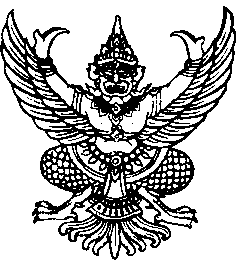 ประกาศเทศบาลตำบลศรีโพธิ์เงินเรื่อง  นโยบายคุณธรรมจริยธรรมเทศบาลตำบลศรีโพธิ์เงิน*****************************************************	คณะกรรมการมาตรฐานการบริหารงานบุคคลส่วนท้องถิ่น  (ก.ถ.)  ได้กำหนดมาตรฐานทางคุณธรรมและจริยธรรมของข้าราชการ  พนักงาน  และลูกจ้างประจำขององค์กรปกครองส่วนท้องถิ่นซึ่งได้ประมวลขึ้นจากข้อเสนอแนะของผู้บริหารท้องถิ่นและประชาชนผู้รับบริการ  จากองค์กรปกครองส่วนท้องถิ่นโดยมีวัตถุประสงค์เพื่อใช้เป็นหลักการและแนวทางปฏิบัติให้ข้าราชการหรือ  พนักงานส่วนท้องถิ่น  และลูกจ้างขององค์กรปกครองส่วนท้องถิ่นโดยทั่วไปใช้ยึดถือปฏิบัตติเป็น  เครื่องกำกับความประพฤติได้แก่พึงดำรงตนให้ตั้งมั่นอยู่ในศีลธรรม  ปฏิบัติหน้าที่ด้วยความซื่อสัตย์  สุจริต  เสียสละ  และมีความรับผิดชอบพึงปฏิบัติหน้าที่อย่างเปิดเผย  โปร่งใส่  พร้อมให้ตรวจสอบพึงให้บริการด้วยความเสมอภาคสะดวก  รวดเร็ว  มีอัธยาศัยไมตรีโดยยึดประโยชน์ของประชาชนเป็นหลักพึงปฏิบัติหน้าที่โดยยึดผลสัมฤทธิ์ของงานอย่างคุ้มค่าพึงพัฒนาทักษะ  ความรู้  ความสามารถ  และตนเองให้ทันสมัยอยู่เสมอ	เทศบาลตำบลศรีโพธิ์เงิน  ขอประกาศให้มาตรฐานทั้ง  5  ประการดังกล่าวข้างต้นเป็น  “มาตรฐานทางคุณธรรมและจริยธรรมของเทศบาลตำบลศรีโพธิ์เงิน”	จึงประกาศให้ทราบโดยทั่วกัน		ประกาศ  ณ  วันที่   12   ตุลาคม  พ.ศ.  2561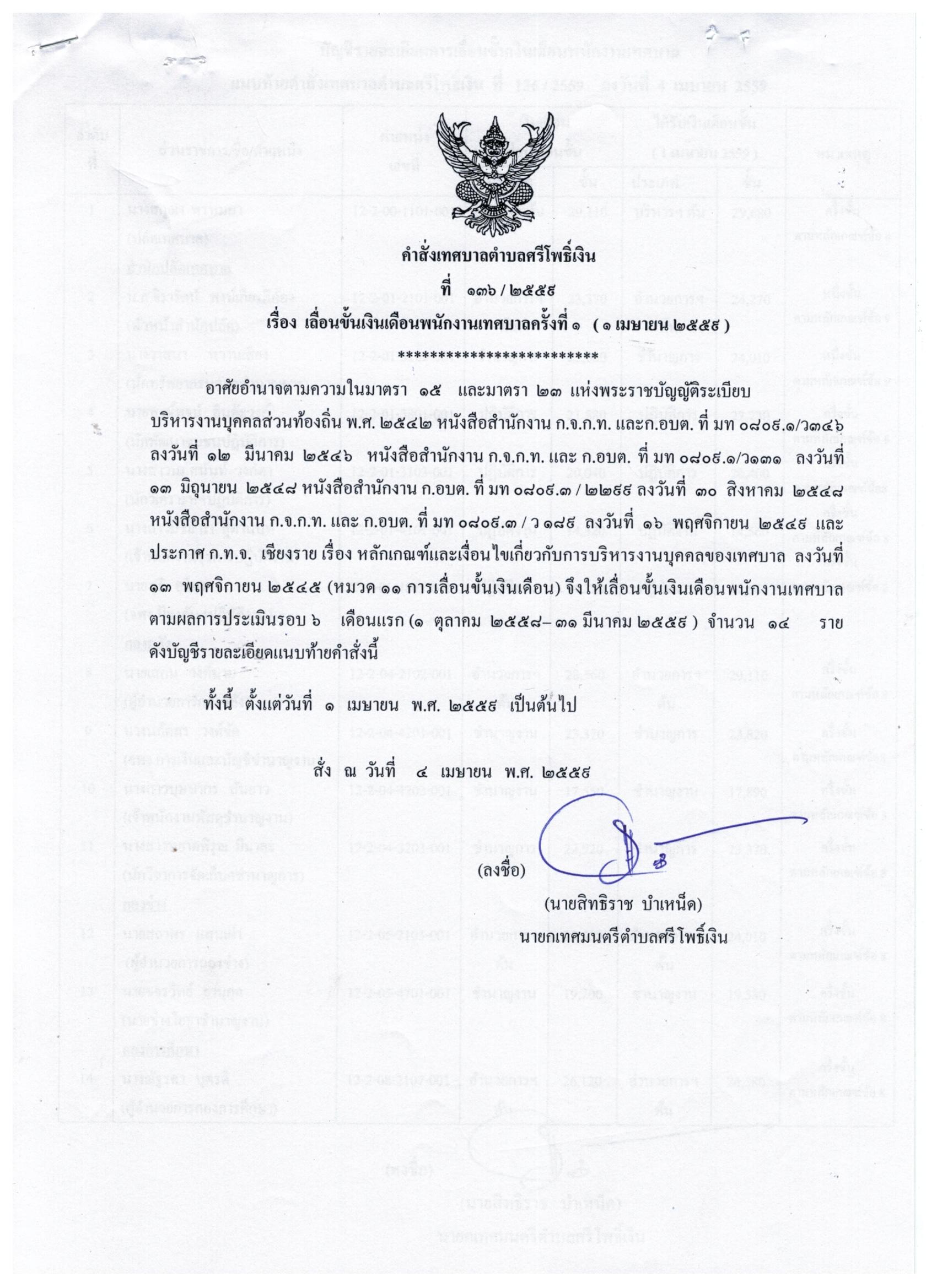 							(ลงชื่อ)								   (นายสิทธิราช   บำเหน็ด)							         นายกเทศมนตรีตำบลศรีโพธิ์เงิน